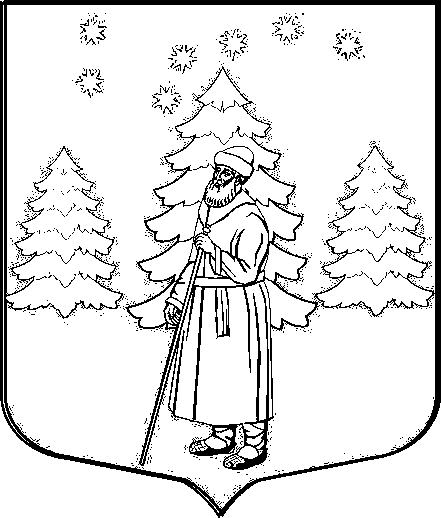 АДМИНИСТРАЦИЯ СУСАНИНСКОГО СЕЛЬСКОГО ПОСЕЛЕНИЯ ГАТЧИНСКОГО МУНИЦИПАЛЬНОГО РАЙОНАЛЕНИНГРАДСКОЙ ОБЛАСТИ                                           П О С Т А Н О В Л Е Н И Е	от 10 марта 2017 года									           № 72В соответствии с Федеральным законом от 06.10.2003 № 131-ФЗ «Об общих принципах организации местного самоуправления в Российской Федерации»,  Бюджетным кодексом Российской Федерации от 31.07.1998 г. № 145-ФЗ ст. 179,  с  Федеральным законом от 05.04.2013 № 44-ФЗ «О контрактной системе в сфере закупок товаров, работ, услуг для обеспечения государственных и муниципальных нужд», руководствуясь Уставом Сусанинского сельского поселения, администрация Сусанинского сельского поселения П О С Т А Н О В Л Я Е Т : Внести изменения в план-график закупок товаров, работ, услуг для обеспечения муниципальных нужд МО «Сусанинское сельское поселение» на 2017 финансовый год, утвержденный постановлением администрации от 20.01.2017 № 12 (далее – план-график):1.1. Приложение № 1 изложить в соответствии с приложением 1 к настоящему постановлению.2. Заместителю главы администрации Федорченко В.В. разместить прилагаемый план-график закупок товаров, работ, услуг для обеспечения муниципальных нужд МО «Сусанинское сельское поселение» на 2017 год в единой информационной системе в сфере закупок (www.zakupki.gov.ru).3. Настоящее постановление вступает в силу со дня его подписания.4. Контроль за исполнением постановления оставляю за собой.Глава администрацииСусанинского сельского поселения				                  Е.В. БордовскаяПриложение № 1к постановлению администрацииСусанинского сельского поселенияот 10 марта 2017 года № 72О внесении изменений в план-график закупок товаров, работ, услуг для обеспечения муниципальных нужд МО «Сусанинское сельское поселение» на 2017 финансовый год, утвержденный постановлением администрации от 20.01.2017 № 12(в соответствии с требованиям к форме плана-графиказакупок товаров, работ, услуг(в ред. Постановления Правительства РФ(в ред. Постановления Правительства РФот 25.01.2017 № 73)УТВЕРЖДАЮУТВЕРЖДАЮРуководитель (уполномоченное лицо)Руководитель (уполномоченное лицо)Руководитель (уполномоченное лицо)Руководитель (уполномоченное лицо)Руководитель (уполномоченное лицо)Руководитель (уполномоченное лицо)Глава администрацииГлава администрацииГлава администрацииЕ.В. БордовскаяЕ.В. БордовскаяЕ.В. Бордовская(должность)(должность)(подпись)(подпись)(расшифровка подписи)(расшифровка подписи)(расшифровка подписи)(расшифровка подписи)""2017 г.ПЛАН-ГРАФИКзакупок товаров, работ, услуг для обеспечения нужд МО «Сусанинское сельское поселение»Гатчинского муниципального района Ленинградской области на 2017 годКоды Наименование государственного заказчика, федерального государственного бюджетного учреждения, федерального государственного автономного учреждения или государственного унитарного предприятия по ОКПО 04184020Наименование государственного заказчика, федерального государственного бюджетного учреждения, федерального государственного автономного учреждения или государственного унитарного предприятия ИНН 4705031005Наименование государственного заказчика, федерального государственного бюджетного учреждения, федерального государственного автономного учреждения или государственного унитарного предприятия КПП 470501001Администрация Сусанинского сельского поселения Гатчинского муниципального района Ленинградской областиКПП 470501001Организационно-правовая форма по ОКОПФ 75404Муниципальное казенное учреждение 75404Наименование публично-правового образования по ОКТМО 41618460101Сусанинское 41618460101Место нахождения (адрес), телефон, адрес электронной почты 41618460101Российская Федерация, 188365, Ленинградская область, п. Сусанино, Петровский проспект, д.20, 8(81371) 54-541, mo-ssp@mail.ru41618460101Наименование бюджетного, автономного учреждения или государственного (муниципального) унитарного предприятия, осуществляющих закупки в рамках переданных полномочий государственного (муниципального) заказчика Место нахождения (адрес), телефон, адрес электронной почты по ОКТМО 4161846010141618460101Вид документа (измененный (2)) изменения На подготовке Совокупный годовой объем закупок (справочно) тыс. руб. 20502.00000№ п/п Идентификационный код закупки Объект закупки Объект закупки Объект закупки Начальная (максимальная) цена контракта, цена контракта, заключаемого с единственным поставщиком (подрядчиком, исполнителем) (тыс. рублей) Размер аванса (процентов) Планируемые платежи (тыс. рублей) Планируемые платежи (тыс. рублей) Планируемые платежи (тыс. рублей) Планируемые платежи (тыс. рублей) Единица измерения Единица измерения Количество (объем) закупаемых товаров, работ, услуг Количество (объем) закупаемых товаров, работ, услуг Количество (объем) закупаемых товаров, работ, услуг Количество (объем) закупаемых товаров, работ, услуг Количество (объем) закупаемых товаров, работ, услуг Периодичность или количество этапов поставки товаров, выполнения работ, оказания услуг Размер обеспечения Размер обеспечения Планируемый срок начала осуществления закупки (месяц, год) Планируемый срок окончания исполнения контракта (месяц, год) Способ определения поставщика (подрядчика, исполнителя) Преимущества, предоставляемые участникам закупки в соответствии со статьями 28 и 29 Федерального закона "О контрактной системе в сфере закупок товаров, работ, услуг для обеспечения государственных и муниципальных нужд" Осуществление закупки у субъектов малого предпринимательства и социально ориентированных некоммерческих организаций Применение национального режима при осуществлении закупки Дополнительные требования к участникам закупки отдельных видов товаров, работ, услуг Сведения о проведении обязательного общественного обсуждения закупки Информация о банковском сопровождении контрактов Обоснование внесения изменений Уполномоченный орган (учреждение) Организатор совместного конкурса или аукциона № п/п Идентификационный код закупки наименование описание описание Начальная (максимальная) цена контракта, цена контракта, заключаемого с единственным поставщиком (подрядчиком, исполнителем) (тыс. рублей) Размер аванса (процентов) на текущий финансовый год на плановый период на плановый период на последующие годы код по ОКЕИ наименование всего в том числе в том числе в том числе в том числе Периодичность или количество этапов поставки товаров, выполнения работ, оказания услуг заявки исполнения контракта Планируемый срок начала осуществления закупки (месяц, год) Планируемый срок окончания исполнения контракта (месяц, год) Способ определения поставщика (подрядчика, исполнителя) Преимущества, предоставляемые участникам закупки в соответствии со статьями 28 и 29 Федерального закона "О контрактной системе в сфере закупок товаров, работ, услуг для обеспечения государственных и муниципальных нужд" Осуществление закупки у субъектов малого предпринимательства и социально ориентированных некоммерческих организаций Применение национального режима при осуществлении закупки Дополнительные требования к участникам закупки отдельных видов товаров, работ, услуг Сведения о проведении обязательного общественного обсуждения закупки Информация о банковском сопровождении контрактов Обоснование внесения изменений Уполномоченный орган (учреждение) Организатор совместного конкурса или аукциона № п/п Идентификационный код закупки наименование описание описание Начальная (максимальная) цена контракта, цена контракта, заключаемого с единственным поставщиком (подрядчиком, исполнителем) (тыс. рублей) Размер аванса (процентов) на текущий финансовый год на 1-ый год на 2-ой год на последующие годы код по ОКЕИ наименование всего на текущий год на плановый период на плановый период последующие годы Периодичность или количество этапов поставки товаров, выполнения работ, оказания услуг заявки исполнения контракта Планируемый срок начала осуществления закупки (месяц, год) Планируемый срок окончания исполнения контракта (месяц, год) Способ определения поставщика (подрядчика, исполнителя) Преимущества, предоставляемые участникам закупки в соответствии со статьями 28 и 29 Федерального закона "О контрактной системе в сфере закупок товаров, работ, услуг для обеспечения государственных и муниципальных нужд" Осуществление закупки у субъектов малого предпринимательства и социально ориентированных некоммерческих организаций Применение национального режима при осуществлении закупки Дополнительные требования к участникам закупки отдельных видов товаров, работ, услуг Сведения о проведении обязательного общественного обсуждения закупки Информация о банковском сопровождении контрактов Обоснование внесения изменений Уполномоченный орган (учреждение) Организатор совместного конкурса или аукциона № п/п Идентификационный код закупки наименование описание описание Начальная (максимальная) цена контракта, цена контракта, заключаемого с единственным поставщиком (подрядчиком, исполнителем) (тыс. рублей) Размер аванса (процентов) на текущий финансовый год на 1-ый год на 2-ой год на последующие годы код по ОКЕИ наименование всего на текущий год на 1-ый год на 2-ой год последующие годы Периодичность или количество этапов поставки товаров, выполнения работ, оказания услуг заявки исполнения контракта Планируемый срок начала осуществления закупки (месяц, год) Планируемый срок окончания исполнения контракта (месяц, год) Способ определения поставщика (подрядчика, исполнителя) Преимущества, предоставляемые участникам закупки в соответствии со статьями 28 и 29 Федерального закона "О контрактной системе в сфере закупок товаров, работ, услуг для обеспечения государственных и муниципальных нужд" Осуществление закупки у субъектов малого предпринимательства и социально ориентированных некоммерческих организаций Применение национального режима при осуществлении закупки Дополнительные требования к участникам закупки отдельных видов товаров, работ, услуг Сведения о проведении обязательного общественного обсуждения закупки Информация о банковском сопровождении контрактов Обоснование внесения изменений Уполномоченный орган (учреждение) Организатор совместного конкурса или аукциона 123445678910111213141516171819202122232425262728293031321173470503100547050100100010016110242Оказание услуг телефонной связиПредоставление междугородной связи, местной телефонной связи для нужд администрации Сусанинского сельского поселенияПредоставление междугородной связи, местной телефонной связи для нужд администрации Сусанинского сельского поселения100.000000.0100.000000.000000.000000.00000876Условная единица11000Ежедневно 1.201712.2017Закупка у единственного поставщика (подрядчика, исполнителя)2173470503100547050100100020023511244Оказание услуг по поставке электроэнергии (здание администрации)Подача электроэнергии для здания администрации Сусанинского сельского поселенияПодача электроэнергии для здания администрации Сусанинского сельского поселения120.000000.0120.000000.000000.000000.00000876Условная единица11000Ежедневно 1.201712.2017Закупка у единственного поставщика (подрядчика, исполнителя)3173470503100547050100100030033511244Оказание услуг по поставке электроэнергии (здание бани в п. Кобралово)Подача электроэнергии для здания муниципальной бани в п. КобраловоПодача электроэнергии для здания муниципальной бани в п. Кобралово130.000000.0130.000000.000000.000000.00000876Условная единица11000Ежедневно 1.201712.2017Закупка у единственного поставщика (подрядчика, исполнителя)4173470503100547050100100040043511244Оказание услуг по поставке электроэнергии (уличное освещение)Подача энергии для уличного освещения территории Сусанинского сельского поселенияПодача энергии для уличного освещения территории Сусанинского сельского поселения2000.000000.02000.000000.000000.000000.00000876Условная единица11000Ежедневно 1.201712.2017Закупка у единственного поставщика (подрядчика, исполнителя)5173470503100547050100100050056110242Оказание услуг по предоставлению интернет связиПредоставление доступа к сети "Интернет" для нужд администрации Сусанинского сельского поселенияПредоставление доступа к сети "Интернет" для нужд администрации Сусанинского сельского поселения50.000000.050.000000.000000.000000.00000876Условная единица11000Ежедневно 1.201712.2017Закупка у единственного поставщика (подрядчика, исполнителя)6173470503100547050100100060063530244Оказание услуг по снабжению тепловой энергией (здание администрации)Подача тепловой энергии для здания администрации Сусанинского сельского поселенияПодача тепловой энергии для здания администрации Сусанинского сельского поселения356.000000.0356.000000.000000.000000.00000876Условная единица11000Ежедневно 1.201712.2017Закупка у единственного поставщика (подрядчика, исполнителя)Изменение объема и (или) стоимости планируемых к приобретению товаров, работ, услуг, выявленное в результате подготовки к осуществлению закупки, вследствие чего поставка товаров, выполнение работ, оказание услуг в соответствии с начальной (максимальной) ценой контракта, предусмотренной планом-графиком закупок, становится невозможной

Изменение закупки 

Увеличение объема закупаемых услуг7173470503100547050100100070073600244Оказание услуг по водоснабжению и водоотведению (здание администрации)Водопотребление и водоотведение здания администрации Сусанинского сельского поселенияВодопотребление и водоотведение здания администрации Сусанинского сельского поселения12.000000.012.000000.000000.000000.00000876Условная единица11000Ежедневно 1.201712.2017Закупка у единственного поставщика (подрядчика, исполнителя)Изменение объема и (или) стоимости планируемых к приобретению товаров, работ, услуг, выявленное в результате подготовки к осуществлению закупки, вследствие чего поставка товаров, выполнение работ, оказание услуг в соответствии с начальной (максимальной) ценой контракта, предусмотренной планом-графиком закупок, становится невозможной

Изменение закупки 

Увеличение объема закупаемых услуг8173470503100547050100100080083530244Оказание услуг по теплоснабжению и горячему водоснабжению (здание бани в п. Кобралово)Подача тепловой энергии и горячего водоснабжения в здание муниципальной бани в п. КобраловоПодача тепловой энергии и горячего водоснабжения в здание муниципальной бани в п. Кобралово210.000000.0210.000000.000000.000000.00000876Условная единица11000Ежедневно 1.201712.2017Закупка у единственного поставщика (подрядчика, исполнителя)9173470503100547050100100090093600244Оказание услуг по водоснабжению и водоотведению (здание бани в п. Кобралово)Водопотребление и водоотведение здания муниципальной бани в п. КобраловоВодопотребление и водоотведение здания муниципальной бани в п. Кобралово70.000000.070.000000.000000.000000.00000876Условная единица11000Ежедневно 1.201712.2017Закупка у единственного поставщика (подрядчика, исполнителя)10173470503100547050100100100103530244Оказание услуг по теплоснабжению и горячему водоснабжению (по свободному жилому фонду)Подача тепловой энергии и горячего водоснабжения (по свободному жилому фонду)Подача тепловой энергии и горячего водоснабжения (по свободному жилому фонду)100.000000.0100.000000.000000.000000.00000876Условная единица11000Ежедневно 1.201712.2017Закупка у единственного поставщика (подрядчика, исполнителя)11173470503100547050100100110113530244Оказание услуг по теплоснабжению (по нежилому фонду)Подача тепловой энергии (по свободному жилому фонду)Подача тепловой энергии (по свободному жилому фонду)44.000000.044.000000.000000.000000.00000876Условная единица11000Ежедневно 1.201712.2017Закупка у единственного поставщика (подрядчика, исполнителя)Иные случаи, установленные высшим исполнительным органом государственной власти субъекта Российской Федерации, местной администрацией в порядке формирования, утверждения и ведения планов-графиков закупок

Изменение закупки 

Увеличение объема закупаемых услуг12173470503100547050100100120123600244Оказание услуг по водоснабжению и водоотведению (по нежилому фонду)Водопотребление и водоотведение (по нежилому фонду)Водопотребление и водоотведение (по нежилому фонду)10.000000.010.000000.000000.000000.00000876Условная единица11000Ежедневно 1.201712.2017Закупка у единственного поставщика (подрядчика, исполнителя)13173470503100547050100100130136832244Взносы на капитальный ремонт общего имущества в многоквартирных домах на счет НО "Региональный фонд капитального ремонта МКД Ленинградской области"Взносы на капитальный ремонт общего имущества в многоквартирных домах Сусанинского сельского поселенияВзносы на капитальный ремонт общего имущества в многоквартирных домах Сусанинского сельского поселения550.000000.0550.000000.000000.000000.00000876Условная единица11000Ежемесячно 1.201712.2017Закупка у единственного поставщика (подрядчика, исполнителя)14173470503100547050100100140143811244Оказание услуг по сбору и вывозу твердых коммунальных отходов (ТКО) с несанкционированных свалок на территории Сусанинского сельского поселенияОказание услуг по сбору и вывозу твердых коммунальных отходов (ТКО) с несанкционированных свалок на территории Сусанинского сельского поселения Оказание услуг по сбору и вывозу твердых коммунальных отходов (ТКО) с несанкционированных свалок на территории Сусанинского сельского поселения 2100.000000.02100.000000.000000.000000.00000876Условная единица11000Еженедельно 21.00000315.000004.201712.2017Электронный аукционТовары, работы или услуги на сумму, не превышающую 100 тыс. рублей (в случае заключения контракта в соответствии с пунктом 4 части 1 статьи 93 Федерального закона)Товары, работы или услуги на сумму, не превышающую 100 тыс. рублей (в случае заключения контракта в соответствии с пунктом 4 части 1 статьи 93 Федерального закона)Товары, работы или услуги на сумму, не превышающую 100 тыс. рублей (в случае заключения контракта в соответствии с пунктом 4 части 1 статьи 93 Федерального закона)14650.00000X14650.00000XXXXXXXXXXXXXXXXXXXXXXXXX173470503100547050100100160160000244XXX14000.00000X14000.00000XXXXXXXXXXXXXXXXXXXXXXXXX173470503100547050100100170170000242XXX650.00000X650.00000XXXXXXXXXXXXXXXXXXXXXXXXXИтого предусмотрено на осуществление закупок - всего Итого предусмотрено на осуществление закупок - всего Итого предусмотрено на осуществление закупок - всего Итого предусмотрено на осуществление закупок - всего Итого предусмотрено на осуществление закупок - всего 20502.00000X20502.000000.000000.000000.00000XXXXXXXXXXXXXXXXXXXXXXв том числе: закупок путем проведения запроса котировок в том числе: закупок путем проведения запроса котировок в том числе: закупок путем проведения запроса котировок в том числе: закупок путем проведения запроса котировок в том числе: закупок путем проведения запроса котировок 0.00000X0.000000.000000.000000.00000XXXXXXXXXXXXXXXXXXXXXXзакупок, которые планируется осуществить у субъектов малого предпринимательства и социально ориентированных некоммерческих организаций закупок, которые планируется осуществить у субъектов малого предпринимательства и социально ориентированных некоммерческих организаций закупок, которые планируется осуществить у субъектов малого предпринимательства и социально ориентированных некоммерческих организаций закупок, которые планируется осуществить у субъектов малого предпринимательства и социально ориентированных некоммерческих организаций закупок, которые планируется осуществить у субъектов малого предпринимательства и социально ориентированных некоммерческих организаций 0.00000X0.000000.000000.000000.00000XXXXXXXXXXXXXXXXXXXXXXБордовская Елена Владимировна, Глава администрации10.03.2017(ф.и.о., должность руководителя (уполномоченного должностного лица) заказчика) (подпись) (дата утверждения) Федорченко Вячеслав ВикторовичМ.П. М.П. (ф.и.о. ответственного исполнителя) (подпись) 
Обоснование закупок товаров, работ и услуг для обеспечения нуждМО «Сусанинское сельское поселение»  Гатчинского муниципального района Ленинградской областина 2017 год при формировании и утверждении плана-графика закупокВид документа (измененный (2)) изменения На подготовке Совокупный годовой объем закупок (справочно) 20502.00000 тыс. рублей № п/п Идентификационный код закупки Наименование объекта закупки Начальная (максимальная) цена контракта, контракта заключаемого с единственным поставщиком (подрядчиком, исполнителем) Наименование метода определения и обоснования начальной (максимальной) цены контракта, цены контракта, заключаемого с единственным поставщиком (подрядчиком, исполнителем) Обоснование невозможности применения для определения и обоснования начальной (максимальной) цены контракта, цены контракта, заключаемого с единственным поставщиком (подрядчиком, исполнителем), методов, указанных в части 1 статьи 22 Федерального закона "О контрактной системе в сфере закупок товаров, работ, услуг для обеспечения государственных и муниципальных нужд" (далее - Федеральный закон), а также обоснование метода определения и обоснования начальной (максимальной) цены контракта, цены контракта, заключаемого с единственным поставщиком (подрядчиком, исполнителем), не предусмотренного частью 1 статьи 22 Федерального закона Обоснование начальной (максимальной) цены контракта, цены контракта, заключаемого с единственным поставщиком (подрядчиком, исполнителем) в порядке, установленном статьей 22 Федерального закона Способ определения поставщика (подрядчика, исполнителя) Обоснование выбранного способа определения поставщика (подрядчика, исполнителя) Обоснование дополнительных требований к участникам закупки (при наличии таких требований) 123456789101173470503100547050100100010016110242Оказание услуг телефонной связи100.00000Тарифный метод Пункт 1 части 1 статьи 93 Федерального закона от 05.04.2013 №44-ФЗЗакупка у единственного поставщика (подрядчика, исполнителя)Пункт 1 части 1 статьи 93 Федерального закона от 05.04.2013 №44-ФЗ2173470503100547050100100020023511244Оказание услуг по поставке электроэнергии (здание администрации)120.00000Тарифный метод Пункт 29 части 1 статьи 93 Федерального закона от 05.04.2013 №44-ФЗЗакупка у единственного поставщика (подрядчика, исполнителя)Пункт 29 части 1 статьи 93 Федерального закона от 05.04.2013 №44-ФЗ 3173470503100547050100100030033511244Оказание услуг по поставке электроэнергии (здание бани в п. Кобралово)130.00000Тарифный метод Пункт 29 части 1 статьи 93 Федерального закона от 05.04.2013 №44-ФЗЗакупка у единственного поставщика (подрядчика, исполнителя)Пункт 29 части 1 статьи 93 Федерального закона от 05.04.2013 №44-ФЗ4173470503100547050100100040043511244Оказание услуг по поставке электроэнергии (уличное освещение)2000.00000Тарифный метод Пункт 29 части 1 статьи 93 Федерального закона от 05.04.2013 №44-ФЗЗакупка у единственного поставщика (подрядчика, исполнителя)Пункт 29 части 1 статьи 93 Федерального закона от 05.04.2013 №44-ФЗ5173470503100547050100100050056110242Оказание услуг по предоставлению интернет связи50.00000Тарифный метод Пункт 1 части 1 статьи 93 Федерального закона от 05.04.2013 № 44-ФЗЗакупка у единственного поставщика (подрядчика, исполнителя)Пункт 1 части 1 статьи 93 Федерального закона от 05.04.2013 № 44-ФЗ6173470503100547050100100060063530244Оказание услуг по снабжению тепловой энергией (здание администрации)356.00000Тарифный метод Пункт 8 части 1 статьи 93 Федерального закона от 05.04.2013 №44-ФЗЗакупка у единственного поставщика (подрядчика, исполнителя)Пункт 8 части 1 статьи 93 Федерального закона от 05.04.2013 №44-ФЗ7173470503100547050100100070073600244Оказание услуг по водоснабжению и водоотведению (здание администрации)12.00000Тарифный метод Пункт 8 части 1 статьи 93 Федерального закона от 05.04.2013 №44-ФЗЗакупка у единственного поставщика (подрядчика, исполнителя)Пункт 8 части 1 статьи 93 Федерального закона от 05.04.2013 №44-ФЗ8173470503100547050100100080083530244Оказание услуг по теплоснабжению и горячему водоснабжению (здание бани в п. Кобралово)210.00000Тарифный метод Пункт 8 части 1 статьи 93 Федерального закона от 05.04.2013 №44-ФЗЗакупка у единственного поставщика (подрядчика, исполнителя)Пункт 8 части 1 статьи 93 Федерального закона от 05.04.2013 №44-ФЗ9173470503100547050100100090093600244Оказание услуг по водоснабжению и водоотведению (здание бани в п. Кобралово)70.00000Тарифный метод Пункт 8 части 1 статьи 93 Федерального закона от 05.04.2013 №44-ФЗЗакупка у единственного поставщика (подрядчика, исполнителя)Пункт 8 части 1 статьи 93 Федерального закона от 05.04.2013 №44-ФЗ10173470503100547050100100100103530244Оказание услуг по теплоснабжению и горячему водоснабжению (по свободному жилому фонду)100.00000Тарифный метод Пункт 8 части 1 статьи 93 Федерального закона от 05.04.2013 №44-ФЗЗакупка у единственного поставщика (подрядчика, исполнителя)Пункт 8 части 1 статьи 93 Федерального закона от 05.04.2013 №44-ФЗ 11173470503100547050100100110113530244Оказание услуг по теплоснабжению (по нежилому фонду)44.00000Тарифный метод Пункт 8 части 1 статьи 93 Федерального закона от 05.04.2013 №44-ФЗЗакупка у единственного поставщика (подрядчика, исполнителя)Пункт 8 части 1 статьи 93 Федерального закона от 05.04.2013 №44-ФЗ12173470503100547050100100120123600244Оказание услуг по водоснабжению и водоотведению (по нежилому фонду)10.00000Тарифный метод Пункт 8 части 1 статьи 93 Федерального закона от 05.04.2013 №44-ФЗЗакупка у единственного поставщика (подрядчика, исполнителя)Пункт 8 части 1 статьи 93 Федерального закона от 05.04.2013 №44-ФЗ13173470503100547050100100130136832244Взносы на капитальный ремонт общего имущества в многоквартирных домах на счет НО "Региональный фонд капитального ремонта МКД Ленинградской области"550.00000Нормативный метод Осуществление функций и полномочий администрации Сусанинского сельского поселенияЗакупка у единственного поставщика (подрядчика, исполнителя)Осуществление функций и полномочий администрации Сусанинского сельского поселения14173470503100547050100100140143811244Оказание услуг по сбору и вывозу твердых коммунальных отходов (ТКО) с несанкционированных свалок на территории Сусанинского сельского поселения2100.00000Метод сопоставимых рыночных цен (анализа рынка) Метод сопоставимых рыночных цен (анализ рынка)Электронный аукционч. 3 ст. 59 Закона N 44-ФЗ15173470503100547050100100160160000244

173470503100547050100100170170000242Товары, работы или услуги на сумму, не превышающую 100 тыс. рублей (в случае заключения контракта в соответствии с пунктом 4 части 1 статьи 93 Федерального закона)14000.00000

650.00000Метод сопоставимых рыночных цен (анализа рынка) Метод сопоставимых рыночных цен (анализ рынка)Бордовская Елена Владимировна, Глава администрации10.03.2017(ф.и.о., должность руководителя (уполномоченного должностного лица) заказчика) (подпись) (дата утверждения) Федорченко Вячеслав ВикторовичМ.П. М.П. (ф.и.о. ответственного исполнителя) (подпись) 